Создайте свой счастливый интерьер с              Vernissage interiors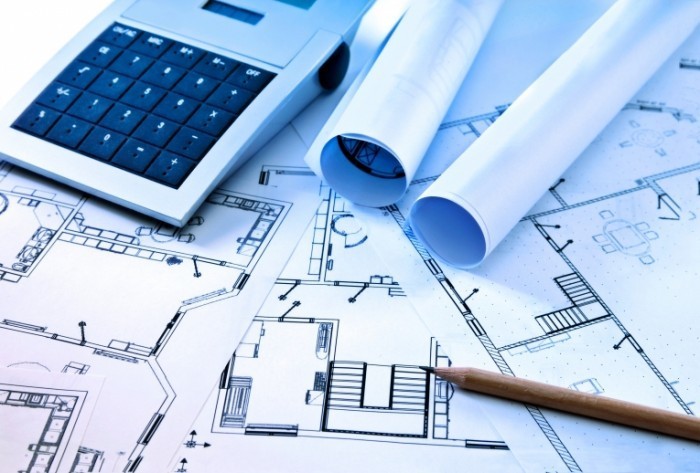 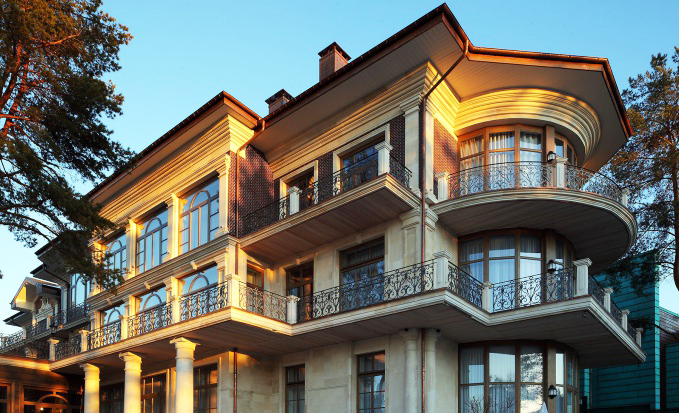   Особенностью и положительным отличием рынка недвижимости Краснодара, является наличие множества преимуществ для комфортной жизни. А жилье прежде чем стать уютным и комфортным для проживания, должно пройти стадию внутренней отделки. Это же касается и офисных помещений. Большинство квартир в краснодарских жилых комплексах (более 90 %) сдаются в предчистовой отделке, а полное оформление ложится на плечи новых владельцев.    Конечно, Вы можете положиться на "чувство стиля" и интуицию прораба. Тем не менее наш опыт подсказывает, чтобы свести к минимуму риск переделок (и как следствие потери времени, дополнительных затрат) разумнее предварительно воспользоваться услугами дизайнера.   Благодаря дизайн-проекту Вы реально экономите деньги (15-20%) и время. Дизайн-проект снимает большинство проблемных вопросов, которые неизменно возникают в процессе ремонтных работ. За Вами остается лишь согласование дизайн-проекта и это первый уверенный шаг к созданию оригинального и комфортного интерьера, действительно удобного для Вас и ваших близких. Наша компания предлагает Вам несколько вариантов помощи на этом  увлекательном и ответственном пути: «Экспресс-дизайн», «Базовый», «Полный дизайн-проект» Этапы создания экспресс-дизайн проекта  Стоит задача предоставить заказчику готовый план 1 помещения размерами до 20 м2, используя который как образец, можно было бы приступать к ремонту. На этом плане , в цветном виде должны быть представлены полы, стены и потолки, конкретной квартиры с расстановкой мебели. Срок исполнения 2-3 часа (фактически в присутствии заказчика), стоимость 3 тыс. рублей Такой проект будет выполнен в масштабе с соблюдением пропорций и размеров помещений. Основанием для разработки будут являться пожелания заказчика и определение стилистики направления дизайна: классицизм, модерн, минимализм, хай-тек, эклектика, колониальный, кантри и проч.   Этапы создания базового дизайн-проектаДизайн-проект состоит из ряда последовательных этапов:Раскроем эти этапы подробнее.На первой встрече Вы знакомитесь с дизайнером, выполненными проектами и примерами рабочей документации. Также Вы получаете полную информацию о сроках разработки дизайн-проекта, его стоимости и порядке оплаты.В свою очередь дизайнер составляет впечатление об объекте, вникает в ваши пожелания (на основании этого будет составлено "Техническое Задание"). После этого заключается договор на разработку дизайн-проекта и составляется Техническое Задание, после чего можно приступать к работе, переходить к первому этапу.ВАЖНО! Каждый из этапов закрывается получением вашего утверждения результатов. Пока ваше одобрение не получено, идет корректировка результатов и только затем - переход к следующему этапу разработки. Стандартный срок разработки дизайн-проекта - до 1 месяца (для площади до 150м2), оплата - поэтапно!1 этап - ПланировочныйВам предлагаются (учитывая утвержденное Техническое Задание) возможные варианты планирования пространства, его зонирования и перепланировки. Обсуждается и утверждается планировочное решение и расстановка мебели, сантехнического оборудования и технических приборов. После утверждения планировочного решения переходят ко второму этапу.2 этап - СтилевойРазрабатывается стилевая концепция интерьера. Из подготовленных эскизов Вы выбираете наиболее понравившийся вариант, который затем будет детально проработан в соответствии с вашими пожеланиями. После утверждения визуальной концепции переходят к третьему этапу работы.3 этап - Инженерно-технологическийСогласно выбранному составу дизайн-проекта разрабатывается проектная документация. Подготавливаются чертежи, развертки стен интерьера, детализация необходимых элементов и ведомость отделочных материалов.Что Вы получите в результате Стоимость  полного дизайн-проекта - обычно менее 1300 р/м2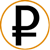 Возможно выполнение отдельных видов работ, входящих в состав дизайн-проекта (по предварительной договоренности).  Ведение проекта (авторский надзор) оговаривается отдельно. Мы предоставим дизайн-проект в сброшюрованном виде (формат А4) и по вашему желанию - в цифровом формате (на CD либо флэш-карте).Дополнительные услугиСогласование перепланировокАрхитектурное проектирование и ландшафтный дизайнИзготовление предметов для декора помещений 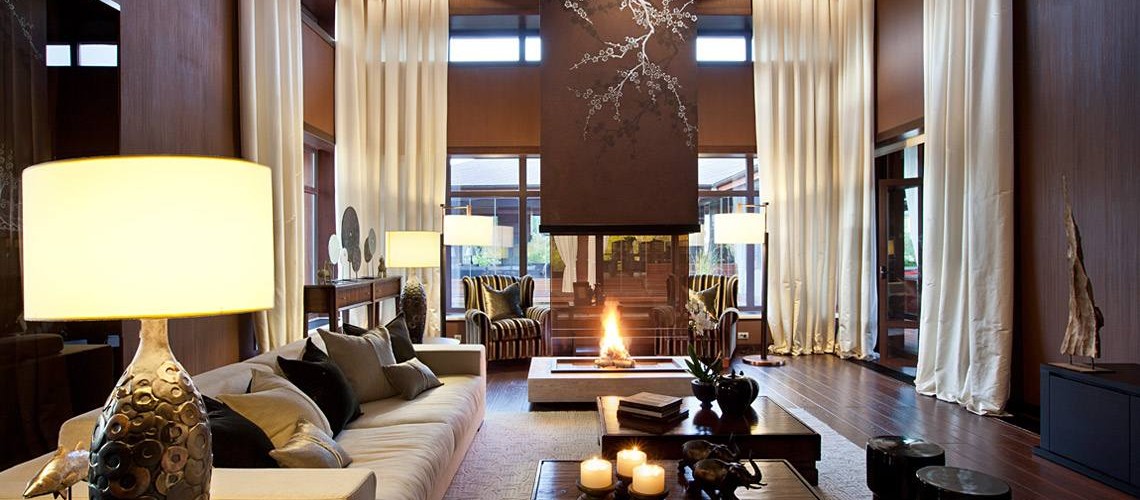 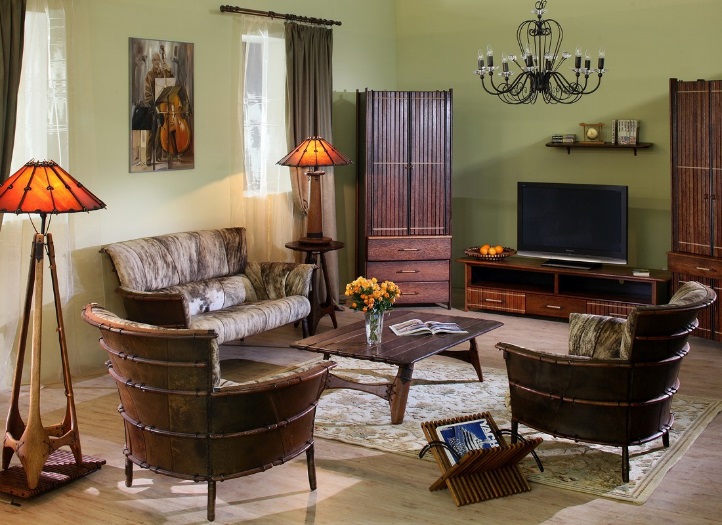 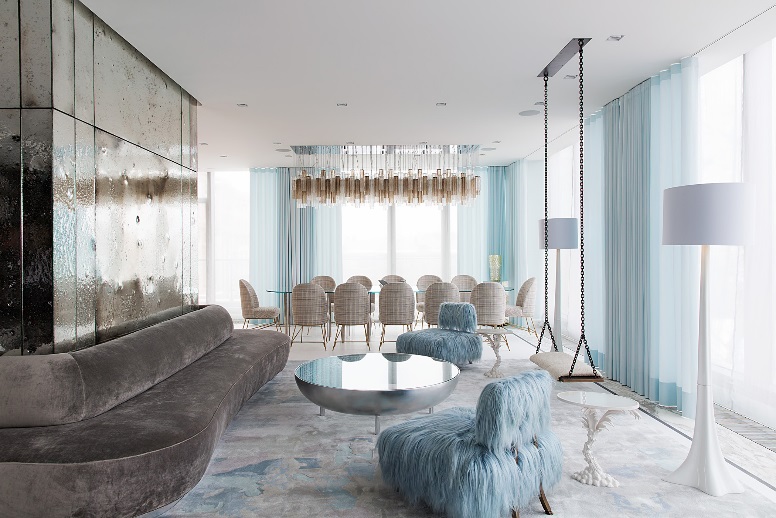 Тел для связи +7 (918) 383-21-12Дизайн- проект
"Экспресс"Дизайн- проект
"Базовый"Дизайн- проект
"Полный"1. Планировочные решения в одном  помещении размером до 20 м2план обмера помещенияплан демонтажа перегородокплан возводимых перегородокварианты планировки помещенийплан расстановки мебели или сантехнического оборудованиярасстановка осветительных приборовдекорирование стен и пола текстурами1. Планировочные решенияплан обмера помещенияплан демонтажа перегородокплан возводимых перегородокварианты планировки помещенийплан расстановки мебели и сантехнического оборудованияспецификация помещений1. Планировочные решенияплан обмера помещенияплан демонтажа перегородокплан возводимых перегородокварианты планировки помещенийплан расстановки мебели и сантехнического оборудованияспецификация помещений Стоимость 3000 руб.2. Стилевые решенияэскизные решения2. Стилевые решенияэскизные решения3. Технологические решенияплан обмера помещенияплан демонтажа перегородокплан монтажа перегородокплан помещения после перепланировкиплан расстановки мебелиплан теплых половплан напольных покрытийплан потолковплан расположения осветительных приборовплан расположения выключателейплан расположения розеток3. Технологические решенияплан обмера помещенияплан демонтажа перегородокплан монтажа перегородокплан помещения после перепланировкиплан расстановки мебелиплан теплых половплан напольных покрытийплан потолковплан расположения осветительных приборовплан расположения выключателейплан расположения розеток Стоимость 800 руб/м24. Спецификация и декорВедомость отделки. МатериалыВедомость отделки. МебельВедомость отделки. Двери5. Визуализацияфотореалистичные изображения интерьера с использованием программ 3D